IRINE RAE MARIE ROA ANAJAO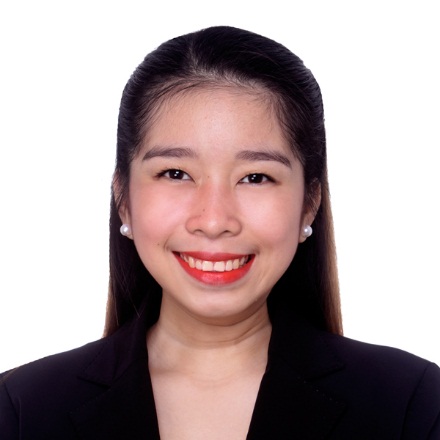 Block 24 Lot 12, Executive 1Greenpark Village, Cainta, Rizalirineraemarieanajao25@gmail.com09977538069CSC No.: 10115613EDUCATIONAL ATTAINMENTGraduate, Bachelor of Science in Business Administration       major in Management Accounting      Liceo de Cagayan University      RN Pelaez Blvd., Kauswagan, Cagayan de Oro City      October 2015AWARDS RECEIVED Cum Laude, Liceo de Cagayan UniversityDean’s Lister, Liceo de Cagayan UniversityConsistent honor student from elementary up to high schoolBest in Mathematics for four consecutive years in high schoolLeadership and loyalty awardeeUniversity Scholar, Liceo de Cagayan UniversityWORK EXPERIENCEAccountant,     Sourcefit Philippines Inc.: Custom Offshore Staffing Solutions                      CyberOne, 21st Floor, Eastwood Cyberpark, Bagumbayan,                      Quezon City, 1110 Metro Manila (July 2019-Present)Accountant/Accounts Payable Analyst,      Texicon Agriventures Corp.                     14 F. Pasco Ave., Santolan, Pasig city (April 2019-July 2019)Account Specialist, Boston Finex Group PH, Inc. Local Office: Osmeña Street, Cogon, Cagayan De Oro cityOutstanding Account Specialistwww.bostonfinexgroup.com (January 2016-January 2019)Accounting Staff, Vallejera Accounting OfficeTiano-Pacana Street, Cagayan de Oro City (Internship)		SEMINARS ATTENDED Work Values and Winning Attitude Seminar		Liceo de Cagayan University		RN Pelaez Blvd., Kauswagan, Cagayan de Oro City		September 4, 2015Job Search Management Seminar		Liceo de Cagayan University		RN Pelaez Blvd., Kauswagan, Cagayan de Oro City		August 20, 2015 Self-Improvement and Self Packaging		Liceo de Cagayan University		RN Pelaez Blvd., Kauswagan, Cagayan de Oro City		August 7, 2015Career Planning and Workshop		Liceo de Cagayan University		RN Pelaez Blvd., Kauswagan, Cagayan de Oro City		July 31, 2015Meeting the CPA Reviewer		Lourdes College 		Divisoria, Cagayan de Oro City		October 2014Citizenship Advancement Training		Don Mariano Canoy Colleges		Kauswagan, Cagayan de Oro City		April – May 2010Leadership Training Seminar 		Don Mariano Canoy Colleges		Kauswagan, Cagayan de Oro CitySKILLSManagerial, Bookkeeping, and other Accounting SkillsData EntryAdjusting EntryBank Account ReconciliationOther Accounts (e.g. Inventory) ReconciliationAccounts Payable ProcessingAccounts Receivable ProcessingPayroll ProcessingFinancial Statement PreparationResolving variancesTax computation and Data AnalysisKnowledgeable in US, Australian, and Philippine TaxationVoucher Set-up and Check PreparationFluency in EnglishKnowledgeable in Accounting Systems such as:Zoho BooksQuickbooksSage AccPacKnowledgeable in Microsoft Applications such as:Microsoft Office WordMicrosoft Office ExcelMicrosoft Office Power pointGood in Interpersonal Relations and Leadership SkillsAFFILIATIONSMember, College of Business and Accountancy Student Body Organization		Liceo de Cagayan University		RN Pelaez Blvd., Kauswagan, Cagayan de Oro City		SY 2011 – 2015 Member, National Federation of Junior Philippine Institute of Accountants (NFJPIA)			Liceo de Cagayan University		RN Pelaez Blvd., Kauswagan, Cagayan de Oro City		SY 2011 – 2015 Member, Regional Federation of Junior Philippine Institute of Accountants (RFJPIA)			Liceo de Cagayan University		RN Pelaez Blvd., Kauswagan, Cagayan de Oro City		SY 2011 – 2015 Member, City Council of Junior Philippine Institute of Accountants (CCJPIA)			Liceo de Cagayan University		RN Pelaez Blvd., Kauswagan, Cagayan de Oro City		SY 2011 – 2015 Member, Junior Philippine Institute of Accountants (JPIA)			Liceo de Cagayan University		RN Pelaez Blvd., Kauswagan, Cagayan de Oro City		SY 2011 – 2015 Member, Junior Philippine Association of Management Accountants (JPAMA)		Liceo de Cagayan University		RN Pelaez Blvd., Carmen, Cagayan de Oro City		SY 2015CHARACTER REFERENCE:Available Upon Request